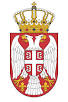          РЕПУБЛИКА СРБИЈА   Основна школа „Ђура Јакшић“                ОрешковицаБрој: 237Датум: 01.07.2019.На основу члана 39., 55. и 57., Закона о јавним набавкама („Сл гласник РС“, број 124/2012  и 14/05)), ОШ,,Ђура Јакшић“ Орешковица упућујеП  О  З  И  ВЗа подношење понуда у поступку јавне набавке мале вредности„превоз ученика“НАЗИВ, АДРЕСА И ИНТЕРНЕТ СТРАНИЦА НАРУЧИОЦА: ОШ,,Ђура Јакшић“ Орешковица, 12308,ВРСТА НАРУЧИОЦА: Школа.ВРСТА ПОТУПКА ЈАВНЕ НАБАВКЕ: поступак јавне набавке мале вредности.ОПИС ПРЕДМЕТА  НАБАВКЕ, НАЗИВ И ОЗНАКА ИЗ ОПШТЕГ РЕЧНИКА НАБАВКЕ: превоз ученика и запослених ОШ,,Ђура Јакшић“ Орешковица у школској 2019/20. години. Ознака у речнику набавке: 60100000  услуге друмског  превоза .Процењена вредност јавне набавке је 1.090.910,00 динара без ПДВ-а, а  са ПДВ-ом 1.200.000,00динара.КРИТЕРИЈУМ, ЕЛЕМЕНТИ КРИТЕРИЈУМА ЗА ДОДЕЛУ УГОВОРА: најнижа понуђена цена.НАЧИН ПРЕУЗИМАЊА КОНКУРСНЕ ДОКУМЕНТАЦИЈЕ: конкурсна документација је доступна на Порталу јавних набавки..НАЧИН ПОДНОШЕЊА ПОНУДЕ И РОК: Понуда се подноси непосредно или преко поште, на адресуОШ,,Ђура Јакшић“ Орешковица 12308 СА НАЗНАКОМ – „ПОНУДА ЗА ЈАВНУ НАБАВКУ ПРЕВОЗ УЧЕНИКА - НЕ ОТВАРАТИ“  на прописаним обрасцима из конкурсне документације, у затвореној коверти или кутији, на начин да се приликом отварања понуда може са сигурношћу утврдити да се отвара први пут У РОКУ  ОД 8 ДАНА ОД ДАНА ОБЈАВЉИВАЊА ПОЗИВА ЗА ПОДНОШЕЊЕ ПОНУДА, односно до  09.07.2019. године у 10,00 часова.МЕСТО, ВРЕМЕ И НАЧИН ОТВАРАЊА ПОНУДА: отварање понуда ће се обавити на дан истека рока за подношење понуда 09.07.2019. године, у 10,30 часова у ОШ „Ђура Јакшић,, Орешковица.УСЛОВИ ПОД КОЈИМА ПРЕДСТАВНИЦИ ПОНУЂАЧА МОГУ УЧЕСТВОВАТИ У ПОСТУПКУ ОТВАРАЊА ПОНУДА: у поступку отварања понуда могу активно учествовати само овлашћени представници понуђача. Овлашћени представник понуђача, који учествује у поступку отварања понуда има право да приликом отварања понуда изврши увид у податке из понуде који се уносе у записник о отвaрању понуда.РОК ЗА ДОНОШЕЊЕ ОДЛУКЕ: одлука о додели уговoра биће донета најксније 5 дана од дана добијања извештаја о стручној оцени понуда.ЛИЦЕ ЗА КОНТАКТ: Саша Устенко-секретар школе, телефон  012/345 836